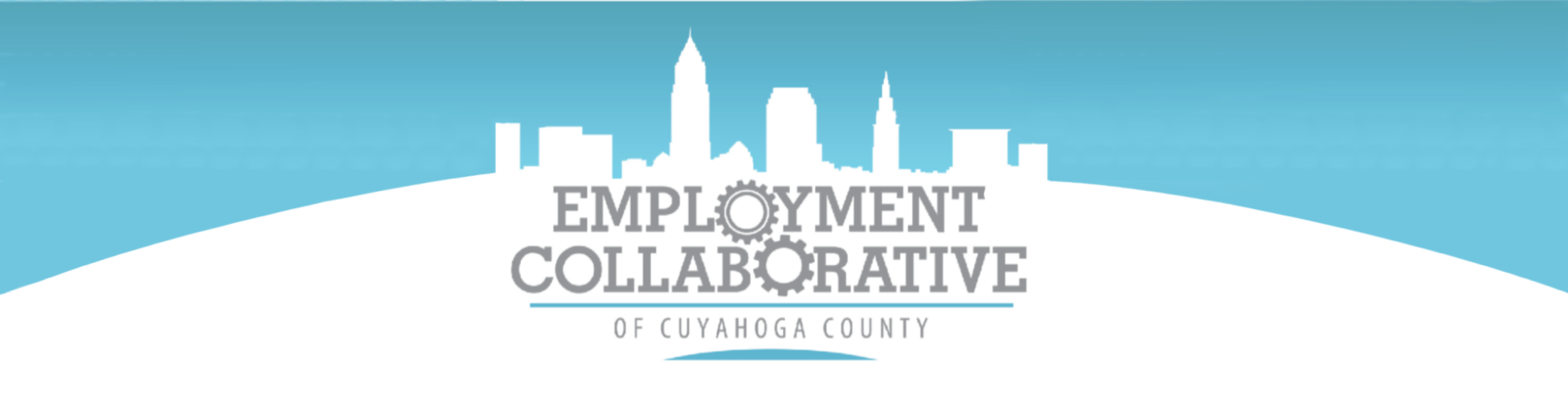 Dear Committed Business and Community Member:The Employment Collaborative of Cuyahoga County (ECCC) is a network of 60 non-profit, social service and government agencies dedicated to meeting the hiring needs of local businesses. The ECCC is proud to work collaboratively with local employers and our network of partners to connect the talent of local job seekers with disabilities and other barriers to employment with the business community seeking great employees. The ECCC does this by supporting businesses through individual recruitment plans, hosting hiring events and providing educational trainings that highlight the benefits of hiring individuals with disabilities or other barriers to employment. The ECCC’s services and events are provided at no cost to local businesses through our network of partners and through generous sponsorships and donations from individuals and businesses that believe in our mission of enhancing diversity in the workplace. In 2021 the ECCC, like most businesses, will have to adapt to the changing COVID landscape and plans to create multiple individual hiring events for individual businesses where they can meet and interview candidates for positions within their organizations. These events will abide with social distancing guidelines and help streamline diversity hiring by matching trained job seekers with employment opportunities. These opportunities are only made possible with the support and funding of the ECCC’s outreach efforts and initiatives directed to encourage local employers in accessing this untapped workforce.  The ECCC also seeks to offer free interview clothes, free rides to interviews, resume and interview preparation at no cost to job seekers with barriers to employment who wish to access opportunities generated by the work of the ECCC partners.If you believe in the importance of diversity and inclusion in the workplace, please consider supporting these important initiatives and events. Sponsorships help us provide our services and events at no cost to businesses or candidates.  Opportunities to sponsor the ECCC for 2021 can be found in the enclosed form.  Thank you for your consideration. We look forward to including you as one of our valued partners, strengthening our community’s workforce, and making a difference for people with barriers to employment.Sincerely,



Jared Daly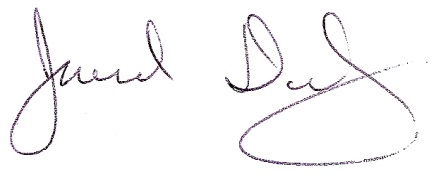 Employment Collaborative of Cuyahoga County(216)736-2623employmentcollaborativecc@gmail.com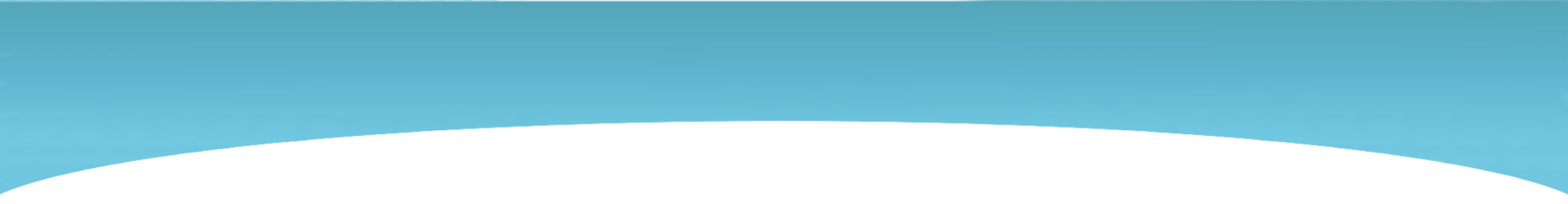 2021 Event Sponsorship FormPlease check a box below indicating your sponsorship: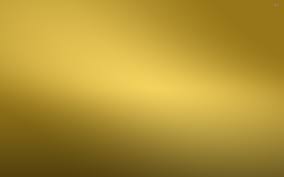 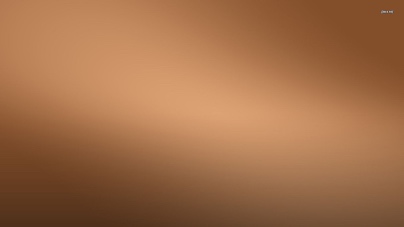 Please make checks payable to: The Employment CollaborativeReturn this form to: PO Box 13716, Fairlawn, OH 44334 Or email to employmentcollaborativecc@gmail.com*Sponsors may request their funding be directed at specific initiatives that support the goal of helping local businesses connect to job seekers with disabilities and other barriers to employment – The ECCC will make any and all efforts to comply with those requests and reserves the right to redistribute funds to other initiatives within the mission and goals of the ECCC